SYLLABUS FOR THE MONTH (31-07-16 to 16-08-16)   KG- II TOPIC – GAMES & SUMMER SEASONPHONICS: RECAPITULATION OF SOUNDS OF THE LETTERS OF THE ALPHABETREINFORCEMENT OF ALL ‘a’and ‘i’ WORDS.INTRODUCTION OF 2 & 3 LETTER WORDS ENDING WITH – (ot,ob,og,od,ox & op ).PHONO DRILL READER Pg - 15LOOK AND SAY WORDS: Bob,pet,dog,fox,get,not,hot,thirsty,summer,sun,juice,cool.READING CARDS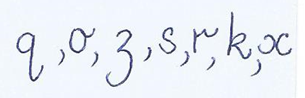 ENGLISH WRITTEN: SMALL LETTERS – NUMERACY: SEQUENCE WRITING –1-30(Recapitulation)NUMBER GRIDINTRODUCTION OF NUMERALS 31-40WRITING OF NUMERALS: 31-40PRE NUMBER CONCEPTS-Concept of  “GREATER”(pictorial& symbolic)